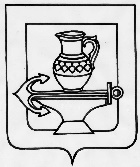 Администрация сельского поселения Ленинский сельсоветЛипецкого муниципального района Липецкой областиРоссийской ФедерацииПОСТАНОВЛЕНИЕ25.06.2018г.                                                                                                                     № 171Об утверждении перечня помещений для проведения встреч депутатов с избирателями В соответствии с Федеральным законом от 06.10.2003 № 131-ФЗ «Об общих принципах организации местного самоуправления в Российской Федерации», Федеральным законом от 07.06.2017 № 107-ФЗ «О внесении изменений в отдельные законодательные акты Российской Федерации в части совершенствования законодательства о публичных мероприятиях», Уставом сельского поселения Ленинский сельсовет Липецкого муниципального района Липецкой области Российской Федерации, решением Совета депутатов сельского поселения Ленинский сельсовет Липецкого муниципального района от 22.06.2018г. № 173, администрация  сельского поселения Ленинский сельсоветП О С Т А Н О В Л Я Е Т:   1. Утвердить перечень помещений для проведения встреч депутатов Государственной Думы Федерального Собрания Российской Федерации, депутатов Липецкого областного Совета депутатов, депутатов Совета депутатов Липецкого муниципального района, депутатов Совета депутатов сельского поселения Ленинский сельсовет с избирателями (приложение).   2. Обнародовать настоящее постановление в соответствии с Уставом сельского поселения Ленинский сельсовет Липецкого муниципального района Липецкой области.   3. Контроль за исполнением настоящего постановления возложить на зам. главы администрации сельского поселения Ленинский сельсовет Неклюдову Н.И.Глава администрациисельского поселения Ленинский сельсовет                                                                                       О.В. Коротеев                                 Приложение                                          к постановлению администрации                                  сельского поселения Ленинский сельсовет                        Липецкого муниципального района Липецкой области          от 25.06.2018г. № 171Перечень помещений для проведения встреч депутатов Государственной Думы Федерального Собрания Российской Федерации, депутатов Липецкого областного Совета депутатов, депутатов Совета депутатов Липецкого муниципального района, депутатов Совета депутатов сельского поселения Ленинский сельсовет Липецкого муниципального района Липецкой области с избирателями№ п/пНаименование помещенияАдрес 1.Актовый зал МБУК «Ленинский поселенческий Центр культуры и досуга»398530, Липецкая область, Липецкий район, село Троицкое, улица Гагарина, дом № 702.Актовый зал МБОУ НОШ с. Ленино398531, Липецкая область, Липецкий район, село Ленино, улица Молодежная,  дом № 123